MINISTERE DE L’ENSEIGNEMENT SUPERIEUR           REPUBLIQUE DU MALIET DE LA RECHERCHE SCIENTIFIQUE                        Un Peuple – Un But – Une Foi            *******************                                                                     *************       SECRETARIAT GENERAL                 *************                                                      Centre National des Œuvres Universitaires                   ***************                                                                                                                                                                                                          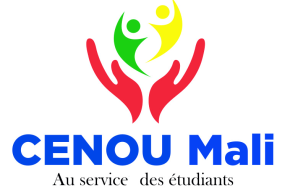 Avis d’Appel d’Offres Ouvert (AAOO) N° 0004/S-20231.Le Centre National des Œuvres universitaires, dispose de fonds sur le budget de l’État exercice 2023, pour  financer la prestation de services courants de gardiennage et de surveillance  des résidences universitaires de  la FST, de  l’IUG, de la FMOS, de la FAPH, de L’IPR/IFRA de Katibougou, du CROU de Ségou et de la Direction Générale du CENOU à Kabala et les logements d’astreintes, répartis en cinq (05) lots :2. Le Centre National des Œuvres universitaires, sollicite des offres fermées de la part de candidats éligibles et répondant aux qualifications requises pour  la prestation des services  suivante : gardiennage et surveillance  des résidences universitaires de  la FST, de  l’IUG, de la FMOS, de L’IPR/IFRA de Katibougou, du CEROUS de Ségou et de la Direction Générale du CENOU à Kabala et les logements d’astreintes, répartis en cinq (05) lots :Lot 1 : résidences universitaires de la FST, de l’IUG et du siège du Centre Régional des Œuvres Universitaires;Lot 2 : résidences universitaires de la FMOS et de la FAPH ;Lot 3 : résidence universitaire de L’IPR/IFRA de Katibougou;Lot 4: Direction du Centre Régional des Œuvres Universitaires (CEROU) et des  résidences universitaires de Ségou; Lot 5 : Direction Général du Centre National des Œuvres Universitaires (CENOU) et les logements d’astreintes (logements DG et médecin Chef).NB. Un soumissionnaire peut soumissionner pour tous les lots mais ne peut être attributaire de plus de deux (02)  lots, et peut être attributaire de l’ensemble des lots s’il est le seul qualifié et ayant le personnel requis par lot.La passation du Marché sera conduite par Appel d’offres ouvert tel que défini dans le Code des Marchés publics à l’article 50 et ouvert à tous les candidats éligibles.Les candidats intéressés peuvent obtenir des informations auprès du Service des Finances et du Matériel du Centre National des Œuvres Universitaire, sis à la Cité Universitaire de Kabala, Tel : Tél : 20 71 96 88 – 20 71 96 89/ Email cenoudg@yahoogroupes.fr et prendre connaissance des documents d’Appel d’offres à l’adresse mentionnée ci-après Centre National des Œuvres Universitaire, sise à la Cité Universitaire de Kabala, Tel : Tél : 20 71 96 88 – 20 71 96 89// Email cenoudg@yahoogroupes.fr de 08h à 16h.. Les exigences en matière de qualifications sont : Capacité financière:Le Soumissionnaire doit fournir la preuve écrite qu’il satisfait aux exigences ci-après :les bilans, extrait des bilans et comptes d’exploitation des années (2019, 2020 et 2021) certifiés par un expert-comptable ou attestés par un comptable agréé inscrit au  tableau de l’ordre. Sur ces bilans doit figurer la mention suivante apposée par le service compétent des Impôts « Bilan ou extrait de bilans conformes  aux déclarations souscrites au service des impôts » ;Les Etats Financières et le Chiffre d’Affaire annuel moyen des années 2019, 2020 et 2021 au moins égal au montant de l’offre;conformément à l’article 4.4 de l’arrêté N°2015-3721/MEF-SG du 22 octobre2015, fixant les modalités d’application du Décret N° 2015 -0604-P-RM du 25 septembre 2015, modifié, portant code des marchés publics et des délégations de service public « les sociétés ou entreprises nouvellement créées et dont la date d’établissement du premier bilan n’est pas arrivée à la date de dépôt des offres,  doivent fournir une ligne de crédit d’un montant  au moins égal à : 12 000 000FCFA par lot.par contre, les sociétés ou entreprises nouvelles qui pour une raison justifiée ne sont pas en mesure de fournir le bilan des trois (03) dernières années, doivent fournir en plus du bilan de l’année disponible une ligne de crédit d’un montant au moins égal à : 12 000 000FCFA par lot, « toute fois pour l’appréciation des expériences, la candidature de ces entreprises doit être examinée au regard des capacités professionnelles et techniques, notamment par le biais des expériences et références obtenues par dirigeants ou leurs collaborateurs ».Capacité technique et expérienceLe Soumissionnaire doit prouver, documentation à l’appui qu’il satisfait aux exigences de capacité technique ci-après :-liste du matériel par lot ;-la liste du personnel clé et leur CV, diplômes ou attestations de travail par lot, dûment signé par les intéressés sont obligatoires pour les sociétés anciennes aussi bien que nouvelles compte tenu de la nature des activités à mener sur le terrain.Liste du personnel nécessaire par lot.En début d’année académique, la visite médicale de tout le personnel est exigée.Le personnel devra :être en uniforme et muni de badges.avoir l’aptitude physique (certificat de visite et contre visite) ;être pratiquant des arts martiaux serait un atout ;être en mesure d'écrire et de s'exprimer en Français et posséder le niveau de scolarité égal au moins au second cycle de l’enseignement obligatoire). Le niveau secondaire sera un avantage,être âgé au moins de 18 ans et 45 ans de plus.Voir le résumé des spécifications techniques contenus dans le dossier.Expériences similaires attestées par au moins deux (02) marchés similaires dont la valeur moyenne  atteint au moins le montant de l’offre du soumissionnaire pour chaque lot, accompagnés par des attestations de bonne exécution, les procès-verbaux de réception provisoire ou définitive et les copies des pages de gardes et des pages de signatures des marchés correspondants émanent d’organismes publics ou parapublics ou internationaux permettant de justifier sa capacité à exécuter le marché dans les règles de l’art pendant la période de (2017 à 2021), copies certifiées conformes aux originaux pour les cinq (05) lots .Les candidats intéressés peuvent consulter gratuitement le dossier d’Appel d’offres complet ou le retirer  contre paiement  d’une somme non remboursable de Cinquante mille (50 000) FCFA, à l’adresse mentionnée ci-après, Centre National des Œuvres Universitaire, sis à la Cité Universitaire de Kabala, Tel : 20 71 96 88 – 20 71 96 89 Email cenoudg@yahoogroupes.fr. La méthode de paiement sera en numéraire. Le Dossier d’Appel d’offres sera adressé par Courier.Les offres devront être soumises à l’adresse ci-après Centre National des Œuvres Universitaire, sis à la Cité Universitaire de Kabala, Tel : 20 71 96 88 – 20 71 96 89/ Email cenoudg@yahoogroupes.fr, au plus tard le mercredi 16 novembre 2022 à 11h30 mn. Les offres remises en retard ne seront pas acceptées.Les offres doivent comprendre une garantie de soumission bancaire, d’un montant de : lots 1 et 4: 1 050 000 FCFA; lot 2; 600 000FCFA; lot3: 675 000 FCFA; lot 5: 725 000 FCFA.Les Soumissionnaires resteront engagés par leur offre pendant une période de quatre-vingt-dix jours (90 jours) à compter de la date limite du dépôt des offres comme spécifié au point 19.1 des IC et aux DPAO.Les offres seront ouvertes en présence des représentants des soumissionnaires qui souhaitent assister à l’ouverture des plis le mercredi 16 novembre 2022 à 11h30 mn à l’adresse suivante : Centre National des Œuvres Universitaire, sis à la Cité Universitaire de Kabala.                                                                                                                           Bamako, le                                                                                                                                             Le Directeur Général                                                                                                                   Col-Major Ousmane DEMBELE